                         ВСЕРОССИЙСКИЙ КОНКУРС «ДОБРОВОЛЕЦ РОССИИ – 2020»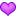 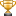 Продлена заявочная кампания Конкурса Доброволец России до 31 мая!

 	Регистрация проходит на портале DOBRO.RU в разделе «Конкурс»!

 Всероссийский конкурс #ДоброволецРоссии2020 является ключевым конкурсом добровольческих проектов, направленным на выявление и поддержку лидеров и их инициатив. Конкурс – это возможность выйти на новый уровень развития, найти единомышленников и партнеров, тиражировать свой проект.

Переходи по ссылке, кликай на ссылку «Конкурс» и регистрируйся: https://dobro.ru 

 Обновленный календарь этапов: (сроки проведения которых изменились):
 Заявочная кампания с 3 марта по 31 мая (продление).
 Региональный этап с 1 июня по 1 июля.

 Мы  прикрепляем ссылки на материалы, которые помогают наиболее качественно оформить твою заявку на участие в конкурсе:
 Обучающее видео, о том, как подать заявку и не потеряться на сайте: https://drive.google.com/file/d/1VInGYreabYX5UZO_iEou..
 Курс по социальному проектированию: https://edu.dobro.ru/courses/29/. Также в онлайн-университете социальных наук «Добро.Университет» размещено еще 22 тематических курса.
 Методические материалы с пошаговой инструкцией: https://drive.google.com/file/d/10Ycf3N0hrmXLvKTZ4OnN..

 #Волонтеры62 #АВЦ #Молодежь62 #ДобровРязани #Рязань #ДоброволецРоссии2020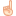 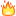 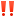 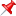 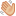 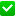 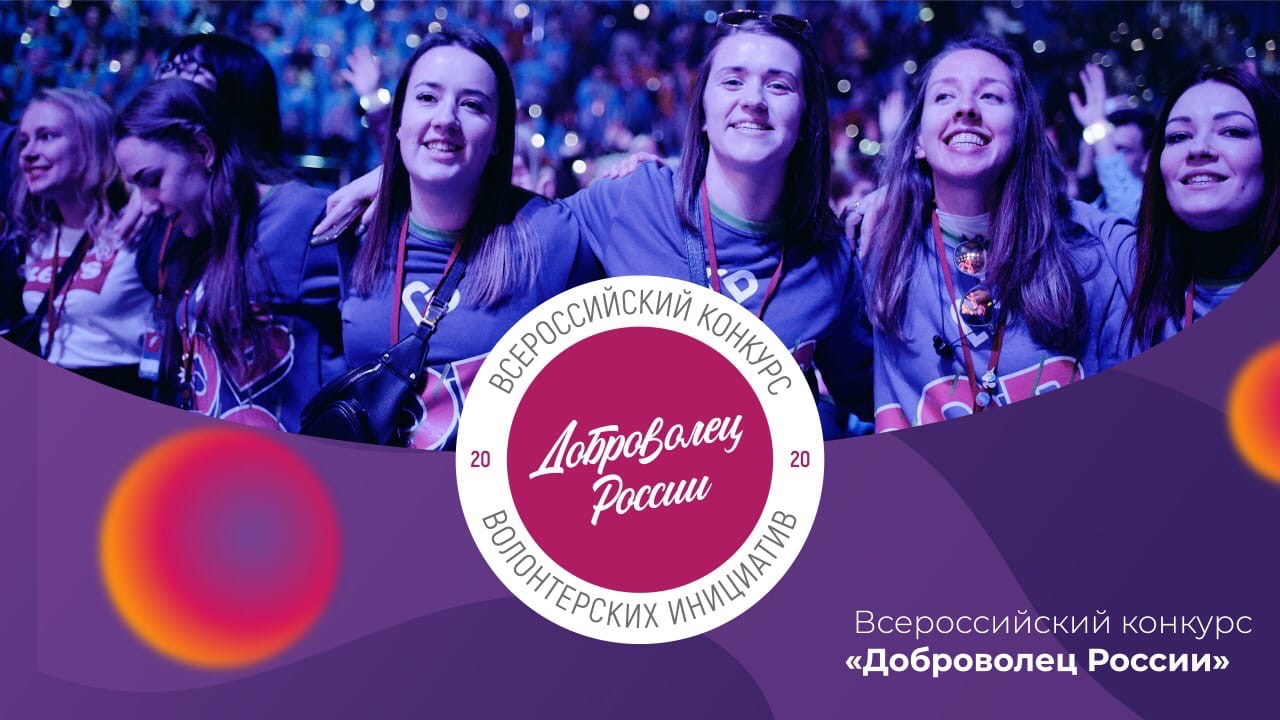 